FVV 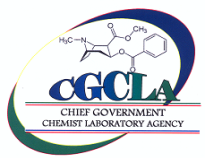 CHIEF GOVERNMENT CHEMIST LABORATORY AGENCY – ZANZIBARCustomer informationFile No: ……………………………………………………………              Date: ……………………………….………….…..……Name of customer: …………………………………………              Phone No: …………………………………………....Name of the company: ……………………………………              postal address: …………………………….……….Location of premises: ………………………………………Purpose for apply: …………………………………………………………………………………………………………………………………………………………………………………………………………………………………………………………………………………………………………………………………………………………………………………………………………………………………………………………………………………………………………………………………………………………………………………………………………………………………………………………………………………………………………………………………………………………………………………………………………………………………………………………………………………………………………………………………………………………………………………………………………Chemical registrationChemical (s) name: ……………………………………………………………………………………………………………………………………………………………………………………………………………………………………………………………………………………………………………………………………………………………………………………………………………………………………………………………………………………………………………………………………………………………………………………………………………………Customer signature: ……………………………                             Officer signature ………………………………..Chief Government Chemist (Registrar) comments: …………………………………………………………………………………………………………………………………………………………………………………………………………………………………………………………………………………………………………Chemical management and environment Manager directing: …………………………………………………………………………………………………………………………………………………….